      КАРАР                                                                 ПОСТАНОВЛЕНИЕ     «05» июль 2018й                 №24                         «05» июля 2018гО присвоении адресаРуководствуясь п.21ч.1ст.14 Федерального закона от 06.10.2003 №131 - ФЗ « Об общих принципах организации местного   самоуправления в Российской Федерации»»,Постановлением Правительства Российской Федерации от 19.11.2014г.№1221  «Об утверждении Правил присвоения, изменения и аннулирования адресов» , Администрация сельского поселения Кульчуровксий сельсовет муниципального района Баймакский район РБ ПОСТАНОВЛЯЕТ:Объекту адресации – жилому дому, расположенный на земельном участке с кадастровым номером 02:06:250201:89 расположенного в границах сельского поселения присвоить следующий адрес:          Республика Башкортостан, Баймаский район, д.Верхнеидрисово,            ул.Г.Файзуллиной,20.     2.)  МБУ «Архитектура» в течение трех рабочих дней внести              соответствующие изменения в адресный реестр (по согласованию).Глава сельского поселения                                       Ф.И.АргынбаеваБАШКОРТОСТАН  РЕСПУБЛИКА№Ы              БАЙМАК РАЙОНЫ   МУНИЦИПАЛЬ РАЙОНЫНЫН                             КОЛСОРА АУЫЛ СОВЕТЫ            АУЫЛ БИЛ!М!№Е                 ХАКИМИ!ТЕ           453662,Баймак районы,?олсора  ауылы, Д.№амарбаев урамы 2,              Тел. 8(34751 4-91-55РЕСПУБЛИКА БАШКОРТОСТАН                   АДМИНИСТРАЦИЯ  СЕЛЬСКОГО ПОСЕЛЕНИЯ     КУЛЬЧУРОВСКИЙ СЕЛЬСОВЕТМУНИЦИПАЛЬНОГО РАЙОНАБАЙМАКСКИЙ РАЙОН              453662, Баймакский  район, с.Кульчурово, улица Д.Самарбаева,2Тел. 8(34751) 4-91-55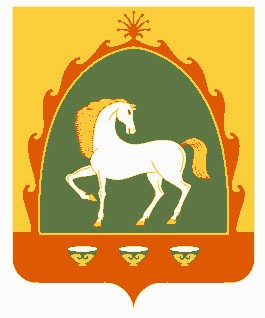 